“DIVERSIDAD SEXUAL”Elaboró: Mtra. Gabriela Almonte GarcíaLa diversidad sexual se refiere “a todas las posibilidades que tienen las personas de asumir, expresar y vivir la sexualidad” (López, 2018, p. 3). Aunque las condiciones culturales, familiares, fisiológicas, etc. sean muy similares para dos o más individuos, cada uno tendrá una forma muy personal de experimentar la sexualidad, la cual sólo se delimita por el respeto a los derechos de los demás.Para entender la diversidad sexual se requerirá diferenciar muy bien cuatro conceptos: sexo, identidad de género, expresión de género y orientación sexual; los cuales tienen subcategorías que pueden ser un punto de referencia para definir, transformar o reafirmar lo que eres y lo que te gusta.  Sexo: se trata de las características biológicas (genéticas, hormonales, anatómicas y fisiológicas) con las que se nace. En un dibujo del cuerpo humano se le podría situar en la zona de los genitales, debido a que estos son importantes para definir cuál de los tres tipos de sexo tiene la persona:Hombre- cromosoma- XY, hormona- testosterona, órganos sexuales externos- pene y testículos, órganos sexuales internos- testículos, epidídimo, conductos espermáticos, próstata y vesículas seminales.Intersexual- persona que nace con una combinación de características biológicas masculinas y femeninas. Existe una gran variedad de combinaciones posibles. Por ejemplo, cromosomas XXY, órganos sexuales externos totalmente masculinos o femeninos, pero sus órganos internos o las hormonas que segregan durante la pubertad no coinciden.Mujer- cromosoma XX, hormona- progesterona, órganos sexuales externos- vulva, órganos sexuales internos- útero, trompas de falopio, ovarios y cérvixIdentidad de género: “Es la vivencia interna e individual del género, tal como cada persona la siente” (López, 2018, p. 6); puede ser igual u opuesta al sexo asignado al nacer. En un dibujo del cuerpo humano, estaría localizado en el cerebro, pues popularmente se sitúan ahí los pensamientos, y confluyen las percepciones sensoriales. La identidad de género se puede dividir en dos tipos: Cisgénero- Cuando el sexo asignado al nacer corresponde con el género al que la persona siente que pertenece. “El prefijo cis proviene del latín ‘de este lado’ o ‘correspondiente’”(Suárez, 2016, p. 15).Transgénero- Es cuando la persona no considera pertenecer al género que se le asigna por su sexo de nacimiento, sino al género opuesto. El prefijo trans, significa “del otro lado”.Expresión de género- Son las formas en que la persona manifiesta su género; puede incluir el lenguaje, la vestimenta, el comportamiento personal/social, modificaciones corporales, entre otros aspectos. El origen de estas expresiones es impuesto, aceptado y/o deseado, además de que varía dependiendo de la cultura. Si se quisiera representar en una imagen, sería una línea que circunde todo el cuerpo humano, pues con cada parte y movimiento se puede manifestar el género.Masculino- Ej. Pelo corto, voz grave, fuerza, vestimenta de color azulAndrógino- Muestra apariencia y/o comportamientos tanto de su propio género como del opuesto. Por ejemplo, un hombre que tiene el pelo largo.Femenino- Ej. Pelo largo, voz aguda, delicadeza, vestimenta de color rosaOrientación sexual- Es un patrón perdurable de atracción física y emocional por personas de igual o diferente género, implica la capacidad de mantener relaciones íntimas y sexuales con estas personas. Continuamente surgen nuevas formas de orientación, sin embargo, algunas de las principales son: Atracción hacia,  Heterosexual- personas del sexo opuesto	 	Homosexual- personas del mismo sexoBisexual-  personas de ambos sexosPansexual-  personas independientemente de su sexo o género Demisexual- solamente hacia personas con las que se ha forjado un vínculo emocional y/o romántico.En un dibujo del cuerpo humano, este concepto se podría ubicar en el corazón dado que es ahí donde popularmente residen los sentimientos, especialmente el amor. I. En base a la lectura previa, escribe en los recuadros de la imagen los 4 conceptos importantes para entender la diversidad sexual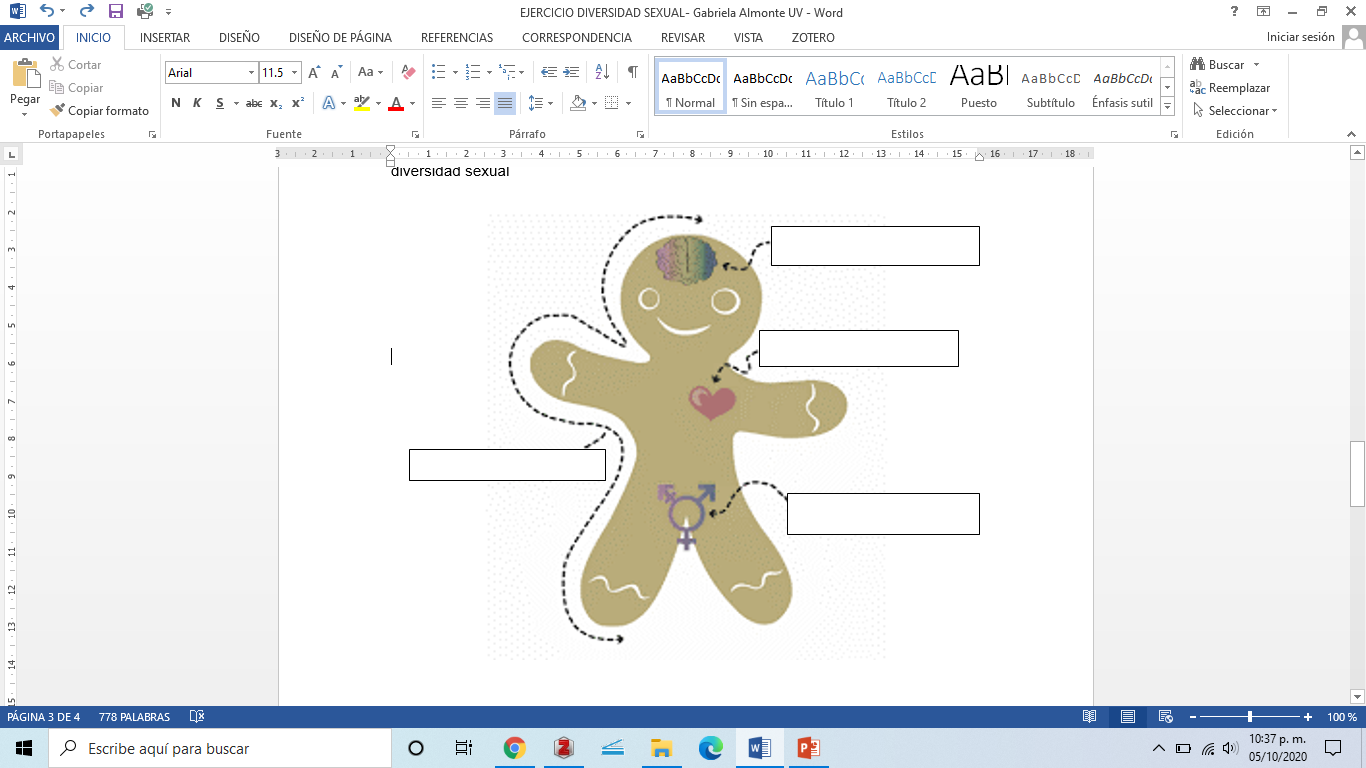 II. Completa la tabla con las tipologías de cada conceptoIII.- Lee los ejemplos de la tabla y escribe en la columna derecha el concepto al que remite (sexo biológico, identidad de género, expresión de género u orientación sexual) y el subtipo específico del que se trata (hombre, intersexual, mujer; cisgénero, transgénero; masculino, andrógino, femenina; heterosexual, homosexual, bisexual, pansexual y demisexual).BibliografíaLópez, M. (2018). Diversidad sexual y derechos humanos. Comisión Nacional de Derechos Humanos (CNDH). http://appweb.cndh.org.mx/biblioteca/archivos/pdfs/36-Cartilla-Diversidad-sexual-dh.pdfSuárez, J. (2016). Glosario de la diversidad sexual, de género y características sexuales. Consejo nacional para prevenir la discriminación (CONAPRED). http://www.conapred.org.mx/documentos_cedoc/Glosario_TDSyG_WEB.pdf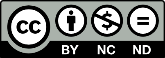 EjemploConcepto y tipoMaría se siente atraída por las mujeres--Pepe considera que es una mujer atrapada en un cuerpo de hombre--Lucy dice enamorarse de las personas no de los géneros--Luis habla con voz grave, tiene el pelo corto y le encanta el futbol, él considera que estos son signos de virilidad.--Luisa es una mujer que tiene vagina, ovarios y cromosomas XX --A Paco le gusta Mary (una chica) y también Jorge (un chico) --Mario se considera un hombre aunque le gusta traer el pelo largo, depilarse las cejas y a veces usar maquillaje --